	บันทึกข้อความ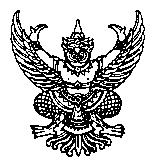 ส่วนราชการ                                                                     . โทร.                                      .ที่  อว 67                                               .	 วันที่                                                            .เรื่อง  นำส่งเงินเหลือจ่ายและดอกเบี้ย จำนวน         โครงการ                                                       .เรียน  ผู้อำนวยการกองคลัง   	ตามที่        ระบุคณะ/สำนัก/สถาบัน       . ได้รับเงินอุดหนุนทั่วไป ปีงบประมาณ              . ซึ่งหน่วยงานได้ดำเนินการตามโครงการเสร็จเรียบร้อยแล้ว จึงขออนุมัตินำส่งเงินเหลือจ่ายและดอกเบี้ยเงินฝากธนาคาร จำนวน              โครงการ ดังต่อไปนี้	1. โครงการ    (ระบุชื่อโครงการ)    . ปี        . ได้รับเงินอุดหนุนจาก      (ระบุที่มาของเงิน)   .   จำนวนเงิน    (จำนวนเงินที่ได้รับจัดสรร)  . บาท เพื่อนำส่งเป็น   รายได้แผ่นดิน    รายได้มหาวิทยาลัย	1. เงินเหลือจ่าย	จำนวนเงิน                           .  บาท	2. ดอกเบี้ยเงินฝากธนาคาร	จำนวนเงิน                           .  บาท		รวมเป็นเงิน                          .  บาท	2. โครงการ    (ระบุชื่อโครงการ)    . ปี        . ได้รับเงินอุดหนุนจาก      (ระบุที่มาของเงิน)   .   จำนวนเงิน    (จำนวนเงินที่ได้รับจัดสรร)  . บาท เพื่อนำส่งเป็น   รายได้แผ่นดิน    รายได้มหาวิทยาลัย	1. เงินเหลือจ่าย	จำนวนเงิน                           .  บาท	2. ดอกเบี้ยเงินฝากธนาคาร	จำนวนเงิน                           .  บาท		รวมเป็นเงิน                          .  บาท	 จึงเรียนมาเพื่อโปรดดำเนินการต่อไปด้วย จักขอบคุณยิ่ง	                                        .	(                                       )		ตำแหน่ง    คณะบดี/ผู้อำนวยการสำนัก/สถาบัน .หมายเหตุ	1. ระบุชื่อโครงการที่หน่วยงานได้รับเงินอุดหนุน ตัวอย่างเช่น เงินอุดหนุนเป็นค่าใช้จ่ายการเร่งรัดผลิตบัณฑิตทางด้านแพทยศาสตร์2. ระบุประเภทการนำส่งเงิน (รายได้แผ่นดิน/รายได้มหาวิทยาลัย) ตามบันทึกข้อความของงานรายได้ ที่ อว 67.03.2/C02 ลงวันที่ 2 สิงหาคม 2564   (เอกสารแนบ 3 การนำส่งเงินเหลือคืน) 3. ระบุชื่อหน่วยงานที่โอนเงินอุดหนุน เช่น สนง.ปลัดกระทรวงสาธารณสุข  มหาวิทยาลัยธรรมศาสตร์ เป็นต้น